Livingston Jr. High School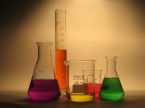 Science DepartmentLaboratory Safety ContractPurposeScience is a hands-on laboratory class; however, science activities may have potential hazards.  We will use some equipment, chemicals, and animals that may be dangerous if not handled properly.   Safety in the science classroom is an important part of the scientific process.  To ensure a safe classroom, a list of rules has been developed and is called the Science Safety Contract.  These rules must be followed at all times.  Additional safety instructions will be given for each activity.  No science student will be allowed to participate in science activities until this contract has been signed by both the student and a parent or guardian.Safety Rules Conduct yourself in a responsible manner at all times in the science room.  Horseplay, practical jokes, and pranks will not be allowed.  Any broken material will be replaced at my own expense.Follow all written and verbal instructions carefully.  Ask your teacher questions if you do not understand the instructions.Do not touch any equipment, supplies, animals, or other materials in the science room without permission from the teacher.Perform only authorized and approved investigations.  Do not conduct any experiments when the teacher is out of the room.Never eat, drink, chew gum, or taste anything in the science room.Wear safety glasses or goggles when instructed.  Never remove safety glasses or goggles during an experiment.  There will be no exceptions to this rule!!!Clean all work areas and equipment at the end of the experiment.  Return all equipment clean and in working order to the proper storage area.Report any accident, injury, or hazardous condition to the teacher immediately.Always carry a microscope with both hands.  Hold the arm with one hand; place the other hand under the base.Do not remove preserved specimens from the classroom.Do not remove chemicals, equipment, supplies, or animals from the science room without permission from the teacher.Handle all glassware with care.  Never pick up hot or broken glassware with your bare hands. Use extreme caution when using matches, a burner, or hot plate.Dress properly- long hair must be tied back, no dangling jewelry, and no baggy or loose clothing.  Wear aprons when instructed.Learn where the safety equipment is located and how to use it.  Know where the exits are located and what to do in case of an emergency or fire drill.I, _____________________________________________________, (student’s name) have read and understand each of the above safety rules set forth in this contract.  I agree to follow them to ensure not only my safety, but also the safety of others in the science classroom or laboratory.  I also agree to follow the general rules of appropriate behavior for a classroom at all times to avoid accidents and to provide a safe learning environment for everyone.  I understand that if I do not follow all the rules and safety precautions, I will not be allowed to participate in science activities.________________________________				_____________________Student Signature							Date______________________________________________________________________________Dear Parent or Guardian:We feel that you should be informed of the school’s effort to create and maintain a safe science classroom/laboratory environment.  Please read the list of safety rules.  No student will be permitted to perform science activities unless this contract is signed by both the student and the parent/guardian and is on file with the teacher.  Your signature on this contract indicates that you have read this Science Safety Contract, reviewed it with your child, and are aware of the measures taken to ensure the safety of your son/daughter in the science classroom._________________________________				_______________________Parent/Guardian Signature						Date